Ronald E. McNair Post-baccalaureate Achievement	Program2018-2019 Application118 College Drive #5024Hattiesburg, MS 39406601-266-6544Ronald E. McNair Post-Baccalaureate Achievement ProgramThe Ronald E. McNair Post-Baccalaureate Achievement Program is a federally funded TRIO program funded at 151 institutions across the United States and Puerto Rico by the U.S. Department of Education. It is designed to prepare undergraduate students for doctoral studies through involvement in research and other scholarly activities. McNair participants are either first-generation college students with financial need, or members of a group that is traditionally underrepresented in graduate education and have demonstrated strong academic potential. The goal of the McNair Scholars Program is to increase graduate degree awards for students from underrepresented segments of society.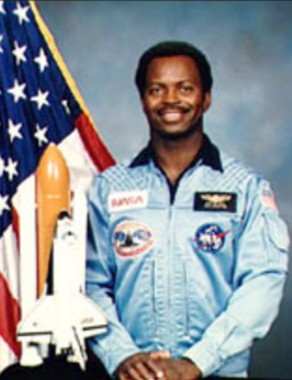 Ronald E. McNair, Ph.D.Ronald Erwin McNair was born October 21, 1950 in Lake City, South Carolina. While in junior high school, Dr. McNair was inspired to work hard and persevere in his studies by his family and by a teacher who recognized his scientific potential and believed in him. Dr. McNair graduated as valedictorian from Carver High School in 1967. In 1971, he graduated magna cum laude and received a Bachelor of Science degree in Physics from North Carolina A&T State University (Greensboro). Dr. McNair then enrolled in the prestigious Massachusetts Institute of Technology. In 1976, at the age of 26, he earned his Ph.D. in laser physics. His dissertation was titled, “Energy Absorption and Vibrational Heating in Molecules Following Intense Laser Excitation.” Dr. McNair was presented an honorary doctorate of Laws from North Carolina A&T State University in 1978, an honorary doctorate of science from Morris College in 1980, and an honorary doctorate of science from the University of South Carolina in 1984.While working as a staff physicist with Hughes Research Laboratory, Dr. McNair soon became a recognized expert in laser physics. His many distinctions include being a Presidential Scholar (1971-74), a Ford Foundation Fellow (1971-74), a National Fellowship Fund Fellow (1974-75), and a NATO Fellow (1975). He was also a sixth degree black belt in karate and an accomplished saxophonist. Because of his many accomplishments, he was selected by NASA for the space shuttle program in 1978. His first space shuttle mission launched successfully from Kennedy Space Center on February 3, 1984. Dr. Ronald E. McNair was the second African American to fly in space. Two years later he was selected to serve as mission specialist aboard the ill-fated U.S. Challenger space shuttle. He was killed instantly when the Challenger exploded one minute, thirteen seconds after it was launched. Dr. McNair was posthumously awarded the Congressional Space Medal of Honor. After his death in the Challenger Space Shuttle accident on January 28, 1986, members of Congress provided funding for the Ronald E. McNair Post-Baccalaureate Achievement Program. Their goal was to encourage low-income and first-generation college students, and students from historically underrepresented ethnic groups to expand their educational opportunities by enrolling in a Ph.D. program and ultimately pursue an academic career. This program is dedicated to the high standards of achievement inspired by Dr. McNair’s life.Source: http://mcnairscholars.com/about/“Whether or not you reach your goals in life depends entirely on how well you prepare for them and how badly you want them. You're eagles! Stretch your wings and fly to the sky.”―Ronald McNair (Read more at http://izquotes.com/quote/347705)Eligibility Requirements:Must be a U.S. citizen, permanent resident, or meets the residency requirements for federal student financial assistance.Is currently enrolled at The University of Southern Mississippi in a degree program andis classified as a low-income individual (you fall within one of the income brackets listed below) who is a first generation college student (neither of your parent(s)/guardian(s) have earned a four-year college degree), oris a member of a group that is underrepresented in graduate education (African American, Hispanic, Native American or American Indian, Alaskan Native, Native Hawaiians, Native American Pacific Islanders).(Note: You must be BOTH a first-generation college student and have an income that is under the family taxable income level below to be considered eligible under the category "a" above.Must have junior standing (60 credit hours) by spring 2019.Graduation date must be fall 2019 or later.Current-Year Immediate Household Size & Low Income Levels (Size of Family Unit Family Taxable Income)For family units with more than eight members, add the following amount for each additional family member: $6,480 for the 48 contiguous states, the District of Columbia and outlying jurisdictions.The term "low-income individual" means an individual whose family taxable income for the preceding year did not exceed 150% of the poverty level amount. The figures shown under family income represent amounts equal to 150% of the family income levels established by the Census Bureau for determining poverty status. The poverty guidelines were published by the U.S. Department of Health and Human Services in the Federal Register on January 18, 2018.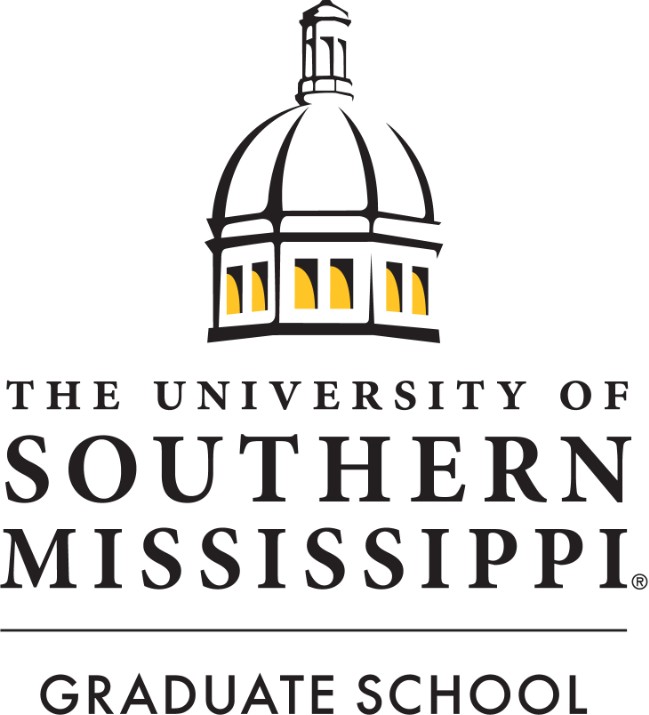 Dear Applicant:Ronald E. McNair Post-Baccalaureate Achievement Program118 College Drive #5024 | Hattiesburg, MS 39406-0001Phone: 601.266.4369 | Fax: 601.266.5138 | www.usm.edu/graduateschoolApplications are now being accepted for the Ronald E. McNair Post-Baccalaureate Achievement Program.The Ronald E. McNair Post-Baccalaureate Achievement Program is a federally funded project designed to increase the number of underrepresented individuals pursuing doctoral study by offering juniors and seniors the opportunity to explore an area of interest through involvement in research, faculty mentoring, and other scholarly activities while developing the technical and conceptual skills that are critical to success in graduate school. Scholars are expected to enroll in graduate programs and eventually complete a doctoral degree.The research objectives of the Ronald E. McNair Post-Baccalaureate Achievement Program are substantial and require a full-time commitment from the scholar. At the end of the Summer Program, each scholar will be required to give an oral presentation and submit a research paper. Scholars are obligated to attend a program orientation, weekly scheduled meetings, field research, workshops, conferences, and Graduate School events. In addition, Scholars will be required to enroll in mandatory program courses during the summer term.Program features:Provides a $2,800 stipendProvides a scholarship to pay for a portion of summer housing and tuitionProvides Graduate Record Examination (GRE) Prep CourseProvides assistance in preparing for application and entrance into a graduate program within their field of studyProvides faculty mentor within the student's field of studyProvides opportunities to network with graduate studentsProvides opportunities for scholars to design and engage in research and attend professional meetings in their disciplinesIf you feel you meet eligibility requirements, we hope you will take advantage of this opportunity to develop the skills that are necessary in graduate school. If you would like additional information, please contact us via phone or E-mail as shown below.Sincerely,Carolyn Cawthon	Kim S. BrownCarolyn J. Cawthon, Director	Kim Brown, Assistant DirectorGraduate School - McCain Library room 211	Graduate School - McCain Library room 100Phone: 601-266-4793	601-266-6544Carolyn.Cawthon@usm.edu	Kimbaya.Brown@usm.eduRequired Documents:McNair Scholars Program ApplicationMost recent federal income tax return from parent/guardian or self (if you are classified as independent)Two letters of recommendationStatement of Purpose and Research ExperienceWriting SampleResumePRIORITY DEADLINE FOR RECEIPT OF ALL MATERIALS: Friday, October 5, 2018 (5:00 p.m.)McNAIR SCHOLARS PROGRAM118 College Drive #5024 | Hattiesburg, MS 39406-0001Phone: 601.266.4369 | Fax: 601.266.5138 | www.usm.edu/graduateschoolApplication FormPlease complete this application and return it along with your Statement of Purpose and Research Experience, a writing sample, resume, and income tax forms. In the event USM does not have a copy of a transcript as listed in the application, you will be asked to submit an official copy in order for the application to be processed. In addition, two (2) letters of recommendation must be provided. All forms should be returned toKim S. Brown, Assistant DirectorThe University of Southern Mississippi Graduate School / McNair Scholars ProgramMcCain Library - Room 100 * 118 College Drive #5024 * Hattiesburg, MS 39406-5024 DEADLINE FOR RECEIPT OF ALL MATERIALS: Friday, October 5, 2018 (5:00 p.m.)Section 1: Applicant InformationSocial Security #USM ID:Last Name	First Name	InitialCurrent AddressCity, State, & ZipPermanent AddressCity, State, & ZipUSM EmailSecondary EmailHome Phone Number	Cell NumberDate of Birth:   	Gender    Male	  Female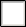 Shirt Size:    	If other, please specifyCitizenship   US Citizen	  Perm ResidentIf other, please specifyDo you have a disability?     Yes	  NoSection 2: Writing SamplePlease provide no more than four (4) pages of a sample of your writing. Use what you feel is the best demonstration of your academic writing ability (i.e., paper from a composition course, research paper, etc.).Section 3: Statement of Purpose and Research ExperienceOn a separate sheet of paper, describe (1) your academic and research interests, (2) your educational and career goals, (3) how participation in the McNair Scholars Program will impact your educational and career goals, (4) your motivation for pursuing a doctoral degree, and (5) the contributions you wish to make in your field of study with a doctoral degree. Additionally, list any research experience you may have had below as well as describe any research experience you have gained in a university setting. Please include what you accomplished with your research. Your essay should be typed and saved in MS Word (.docx or .doc) or PDF format and attached to this application.Your Statement of purpose and Research Experience should be a minimum of 500 words with a maximum of 1000 words (be sure to include your word count total at the end of your Statement of Purpose by clicking Insert > Quick Parts > Field. In the Field names list, click NumWords, and then click OK.)Section 4: Previous Research Experience (if any)Area/Type of Research	Mentor/Supervisor Name	Location of Research	Date(s)Section 5: ResumePlease provide a copy of your current resume. Be sure to include school leadership positions, memberships, honors and awards, and any community involvement.Section 6: Family InformationTo determine eligibility, a copy of your parent's/guardian's federal income tax form (Form 1040, 1040A, 1040EZ), or, if independent, a copy of your personal federal income tax form (Form 1040, 1040A, 1040EZ) for the most recent year, should be included/attached to your application. If you cannot submit a recent tax form, you may attach a copy of your most recent FAFSA application; however, a federal income tax form will be required if accepted.Statement of Confidentiality: The information contained in this section of the application is for the purpose of determining the applicant's eligibility for the McNair Scholars Program. All information received will be kept confidential. If for any reason you are not accepted into the Program, your income information will be returned to you upon a written and signed request.Father's (Guardian #1) Full NameFather's (Guardian #1) highest level of schooling completed    Elementary 1-6	  Secondary 7-12	  Some College - No DegreeAssociate's Degree	Bachelor's Degree	Masters’ DegreeDoctorate Degree	MD, JD DegreeMother's (Guardian #2) Full NameMother's (Guardian #1) highest level of schooling completed    Elementary 1-6	  Secondary 7-12	  Some College - No Degree  Associate's Degree	  Bachelor's Degree	  Masters’ Degree   Doctorate Degree	  MD, JD DegreeDoes someone claim you as a dependent for federal tax purposes?    Yes     NoIf you answered "yes" above, what is the name of that person and their relationship to you?Are you legally independent or do you receive financial support from and/or live with your parents/guardian?	  Legally Independent  Live with parent/guardianWhat is the number of individuals (including yourself) living in your family household?If you are a dependent applicant (received support from parent(s) or guardian), and your parents/guardian filed a federal tax return for 2017, what is their TAXABLE income? (A copy of the tax form must be submitted with this application)If you are an independent applicant (at least 24 years of age; or a veteran, orphan, married, or have dependents), and you filed a tax return for 2017, what is your TAXABLE income? (A copy of the tax form must be submitted with this application)If you are your parents/guardian did not file a federal tax form, please explain why below. Please note: you will need to attach a copy of your most recent FAFSA application.Section 7: Educational InformationName of High School	High School graduation dateDid you attend a community college?	Yes	NoName of Community CollegeDate of Attendance at Community CollegeFirst Date of Attendance at USMAnticipated graduation date (semester/year)Total credit hours earned	Total credit hours currently registered forCurrent College		College of Arts & Sciences	College of Business & Economic Development   College of Education & Human Sciences     College of Nursing & Health ProfessionsCurrent Academic MajorAcademic Level  Freshman	  SophomoreJunior	SeniorCumulative USM GPA	Cumulative Major GPAUpon the completion of your undergraduate degree, do you plan to apply to graduate school?	Yes	No	UncertainPotential field of study for graduate study?Ultimate academic goal	Bachelor's Degree  Master's DegreeIf you answered "other" above, please explain  Ph.D. or Ed.D. Medical or Law Degree  OT or PT School OtherIf selected for the program, you are required to have a faculty mentor for your research. Do you have any faculty members in mind to serve as a potential faculty mentor? Have you had any contact with them? Please be as specific as possible.Section 8: Letter of Recommendation #1Applicant's Name:	Applicant's ID#The Family Education Rights and Privacy Act of 1974, known as the Buckley Amendment, gives students the right to inspect and review their educational records. You may, however, waive the right to see specific confidential letters.It is my decision to	waive my rights under the Buckley Amendment to examine this letter and understand that it will not be shared with me.not waive my rights under the Buckley Amendment to examine letters of recommendation and understand it can be shared with me if so requested in writing.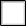 Failure to sign or indicate waiver status indicates confidentiality (waiver) by default.Applicant's Signature	DateEstablished and funded by the U.S. Department of Education and named in honor of Challenger space shuttle astronaut Dr. Ronald E. McNair, the McNair Scholars Program at The University of Southern Mississippi encourages graduate study by providing participants with a mentored research experience, seminars, field research, workshops on topics germane to the pursuit of the doctoral degree, and opportunities to meet with role models who have obtained the terminal degree.The above named student has submitted an application to the McNair Scholars Program. In order for us to accurately assess the applicant's qualifications, please answer the following questions as fully as possible. Attach a separate sheet, if needed.How long have you known the applicant and in what capacity?In addition, the Selection Committee would greatly appreciate a statement that speaks to the applicant's experience and potential as a graduate student, researcher, and teacher. Please feel free to include any information that will give us a greater understanding of the applicant in the space provided.Please use anadditional sheet if needed.Very Good	Good	Fair	Not ApplicableAcademic potential Maturity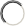 Readiness to work independently Commitment to academic and personal goals Follows directionsI consider the student to be     ready	   ready if given assistance       not ready for graduate study and research.Recommender Signature	DateName (please print)	TitleEmail AddressPlease return this completed recommendation NO LATER THAN FRIDAY, OCTOBER 5, 2018 to: Kim S. Brown * McNair Scholars Program * 118 College Drive #5024 * Hattiesburg, MS 39406 Questions: Contact Kimbaya.Brown@usm.edu or 601-266-6544Section 8: Letter of Recommendation #2Applicant's Name:	Applicant's ID#The Family Education Rights and Privacy Act of 1974, known as the Buckley Amendment, gives students the right to inspect and review their educational records. You may, however, waive the right to see specific confidential letters.It is my decision to	waive my rights under the Buckley Amendment to examine this letter and understand that it will not be shared with me.not waive my rights under the Buckley Amendment to examine letters of recommendation and understand it can be shared with me if so requested in writing.Failure to sign or indicate waiver status indicates confidentiality (waiver) by default.Applicant's Signature	DateEstablished and funded by the U.S. Department of Education and named in honor of Challenger space shuttle astronaut Dr. Ronald E. McNair, the McNair Scholars Program at The University of Southern Mississippi encourages graduate study by providing participants with a mentored research experience, seminars, field research, workshops on topics germane to the pursuit of the doctoral degree, and opportunities to meet with role models who have obtained the terminal degree.The above named student has submitted an application to the McNair Scholars Program. In order for us to accurately assess the applicant's qualifications, please answer the following questions as fully as possible. Attach a separate sheet, if needed.How long have you known the applicant and in what capacity?In addition, the Selection Committee would greatly appreciate a statement that speaks to the applicant's experience and potential as a graduate student, researcher, and teacher. Please feel free to include any information that will give us a greater understanding of the applicant in the space provided.Please use anadditional sheet if needed.Academic potential MaturityReadiness to work independently Commitment to academic and personal goals Follows directionsVery Good	GoodFair	Not ApplicableI consider the student to be     ready	   ready if given assistancenot ready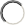 for graduate study and research.Recommender Signature	DateName (please print)	TitleEmail AddressPlease return this completed recommendation NO LATER THAN FRIDAY, October 5, 2018 to: Kim S. Brown * McNair Scholars Program * 118 College Drive #5024 * Hattiesburg, MS 39406 Questions: Contact Kimbaya.Brown@usm.edu or 601-266-6544APPLICATION CHECKLISTI have:   Completed, signed, and dated Parts 1-6 of the application packet.Requested letters of recommendation from at least two professors. The necessary recommendation forms are attached to this application. The recommendation forms should be given to two professors who can assess your aptitude for research and  incentive to attend graduate school. Should this be unattainable, the recommendations may come from university administrators, instructors, counselors, or advisors who can comment on you as a student, your academic and scholarly activities, and discuss your motivation for completing graduate work.   Signed, dated, and indicated confidentiality waiver status on the recommendation forms.   Attached a copy of the most recent 2017 federal income tax forms (parent, guardian, or personal). Note: W2's are not acceptable.    Attached a copy of a writing sample.   Attached a copy of my Statement of Purpose and Research Experience Attached a copy of my Resume1 member = $18,2102 members = $24,6903 members = $31,1704 members =$37,6505 members = $44,1306 members = $50,6107 members = $57,0908 members = $63,570Ethnicity    African American/Black   American Indian/Alaskan Native   Asian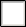  Hispanic    Multi-Racial   Native Hawaiian/Other Pacf Isl  White Other